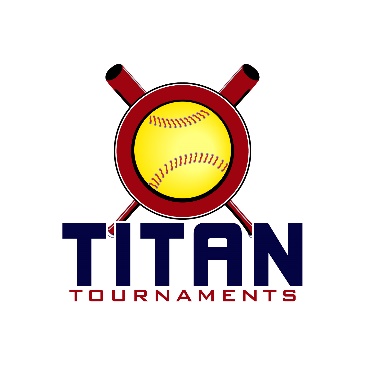           Thanks for playing ball with Titan!	
Victor Lord Park – 82 Maynard St, Winder, GAFormat: 3 seeding games + single elimination bracket playRoster and Waiver Forms must be submitted to the onsite director upon arrival and birth certificates must be available.Entry Fee - $435/ Team Gate Fee $125Sanction - $35 if unpaid in 2024Please check out the How much does my team owe document.Run rule is 15 after 2, 12 after 3, 10 after 4, 8 after 5. Games are 7 innings if time permits.Pitching rule overview – 1. The pitcher’s pivot foot shall maintain contact with the pitcher’s plate until the forward step. Note: a pitcher may take a step back with the non-pivot foot from the plate prior, during, or after the hands are brought together. 
2. Illegal Pitch – Is a ball on the batter. Note: Runners will not be advanced one base without liability to be put out.The on deck circle is on your dugout side. If you are uncomfortable with your player being that close to the batter, you may have them warm up further down the dugout, but they must remain on your dugout side.
Headfirst slides are allowed, faking a bunt and pulling back to swing is allowed.Runners must make an attempt to avoid contact, but do not have to slide.
Warm Up Pitches – 5 pitches between innings or 1 minute, whichever comes first.Coaches – one defensive coach is allowed to sit on a bucket or stand directly outside of the dugout for the purpose of calling pitches. Two offensive coaches are allowed, one at third base, one at first base.
Offensive: One offensive timeout is allowed per inning.
Defensive: Three defensive timeouts are allowed during a seven inning game. On the fourth and each additional defensive timeout, the pitcher must be removed from the pitching position for the duration of the game. In the event of extra innings, one defensive timeout per inning is allowed.
An ejection will result in removal from the current game, and an additional one game suspension. Flagrant violations are subject to further suspension at the discretion of the onsite director.14U Seeding Games – 70min finish the inning*Please be prepared to play at least 15 minutes prior to your scheduled start times*Director – Ted (678)-764-1433
Roster must be printed from the Titan website, completely filled out, and turned in to Ted, prior to your team’s 1st game of the day.Keep a copy for yourself, you will be required to turn in a Titan roster at every tournament.14U Bracket Games – 75min finish the inning*Please be prepared to play at least 15 minutes prior to your scheduled start times*TimeFieldGroupTeamScoreTeam9:006SeedingShock5-5Sandy Springs10:206SeedingAtlanta Crush7-0North GA Girls10:207SeedingBandits8-6SS Blue Bombers11:406SeedingAtlanta Crush0-3Shock11:407SeedingSandy Springs21-7North GA Girls1:006SeedingBandits0-6Shock1:007SeedingSS Blue Bombers7-11Sandy Springs2:206SeedingAtlanta Crush5-4Bandits2:207SeedingSS Blue Bombers2-9North GA GirlsTimeFieldGroupTeamScoreTeam3:457BracketGame 14 SeedBandits5-65 SeedNGG3:456BracketGame 23 SeedCrush19-16 SeedBombers5:157BracketGame 3Winner of Game 1NGG2-101 SeedShock5:156BracketGame 4Winner of Game 2Crush7-22 SeedSandy Springs6:457BracketC-ShipWinner of Game 4Crush9-2Winner of Game 3Shock